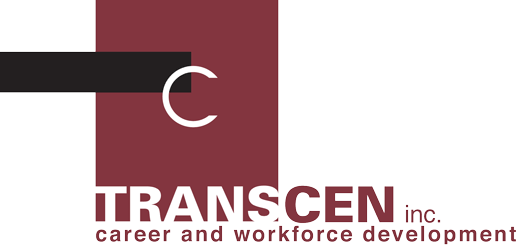 This application must be accompanied by the materials indicated on the scholarship flyer and include:An essay no more than five double spaced typed pages;A copy of a current transcript or grade report that verifies current enrollment at a Junior or Senior Status and current GPA;A letter of reference from a current college/university instructor; andAny other supporting materials that demonstrates the applicant’s appropriateness for this scholarship.Please type or printInformation about applicant Completed application packets are due April 30, 2017. Please send via mail to: The Judith & William Borten Scholarship 
c/o TransCen, Inc.
401 North Washington Street, Suite 450 
Rockville, MD 20850Applications must be received by April 30, 2017. Award decisions will be made by May 15, 2017.  
Applicants will be notified by telephone and e-mail. For additional information, please contact: Darrell Burns at 240-778-9542.This material is available in alternate format upon requestNameAddressTelephone NumberTelephone NumberEmail AddressEmail AddressCollege/UniversityCollege/UniversityProgram/DepartmentProgram/DepartmentExpected Degree Expected Degree Anticipated Graduation Date Anticipated Graduation Date Anticipated Graduation Date Enrollment Status  Junior 	  Senior  Junior 	  Senior  Junior 	  Senior